Publicado en Madrid el 31/05/2021 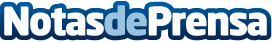 Las 5 claves básicas para el cuidado de los animales de compañía en verano que señala De MascotasLas altas temperaturas, desproporcionadas en algunos puntos de la geografía española, suponen un importante escollo para los animales, especialmente en las horas centrales del día, por lo que De Mascotas ofrece una serie de consejos para que estos pequeños disfruten del máximo bienestar durante la temporada estivalDatos de contacto:DeMascotas676 12 17 77Nota de prensa publicada en: https://www.notasdeprensa.es/las-5-claves-basicas-para-el-cuidado-de-los Categorias: Nacional Sociedad Mascotas http://www.notasdeprensa.es